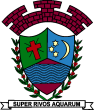 PREFEITURA MUNICIPAL DE RIBEIRÃO CORRENTEDEPARTAMENTO DE EDUCAÇÃOE.M.E.B. ”JORNALISTA GRANDUQUE JOSÉ”Rua Marechal Deodoro, 815, centro – Ribeirão Corrente-SP - CEP: 14.445-000 Fone: (16) 3749.1017Ato de Criação: Lei Municipal Nº 986, de 20 de março de 2008.Plano de Trabalho  das Atividades Remotas– 3° Bimestre – Período Pandemia Covid 19 - 2020Disciplina:   	     História                                                Professor: PREFEITURA MUNICIPAL DE RIBEIRÃO CORRENTEDEPARTAMENTO DE EDUCAÇÃOE.M.E.B. ”JORNALISTA GRANDUQUE JOSÉ”Rua Marechal Deodoro, 815, centro – Ribeirão Corrente-SP - CEP: 14.445-000 Fone: (16) 3749.1017Ato de Criação: Lei Municipal Nº 986, de 20 de março de 2008.Plano de Trabalho  das Atividades Remotas– 4° Bimestre – Período Pandemia Covid 19 - 2020Disciplina:   	     História                                                Professor: DEPARTAMENTO DE EDUCAÇÃOE.M.E.B. ”JORNALISTA GRANDUQUE JOSÉ”Rua Marechal Deodoro, 815, centro – Ribeirão Corrente-SP - CEP: 14.445-000 Fone: (16) 3749.1017Ato de Criação: Lei Municipal Nº 986, de 20 de março de 2008.Plano de Trabalho  das Atividades Remotas– 3° Bimestre – Período Pandemia Covid 19 - 2020Disciplina: História   	                                                     Professor: Elisângela/ MariângelaPREFEITURA MUNICIPAL DE RIBEIRÃO CORRENTEDEPARTAMENTO DE EDUCAÇÃOE.M.E.B. ”JORNALISTA GRANDUQUE JOSÉ”Rua Marechal Deodoro, 815, centro – Ribeirão Corrente-SP - CEP: 14.445-000 Fone: (16) 3749.1017Ato de Criação: Lei Municipal Nº 986, de 20 de março de 2008.Plano de Trabalho  das Atividades Remotas– 4° Bimestre – Período Pandemia Covid 19 - 2020Disciplina:  História 	                                                     Professor: Elisângela/ MariângelaPREFEITURA MUNICIPAL DE RIBEIRÃO CORRENTEDEPARTAMENTO DE EDUCAÇÃOE.M.E.B. ”JORNALISTA GRANDUQUE JOSÉ”Rua Marechal Deodoro, 815, centro – Ribeirão Corrente-SP - CEP: 14.445-000 Fone: (16) 3749.1017Ato de Criação: Lei Municipal Nº 986, de 20 de março de 2008.Plano de Trabalho  das Atividades Remotas– 3° Bimestre – Período Pandemia Covid 19 - 2020Disciplina: História                                                    Professor: Elisângela/ MariângelaPREFEITURA MUNICIPAL DE RIBEIRÃO CORRENTEDEPARTAMENTO DE EDUCAÇÃOE.M.E.B. ”JORNALISTA GRANDUQUE JOSÉ”Rua Marechal Deodoro, 815, centro – Ribeirão Corrente-SP - CEP: 14.445-000 Fone: (16) 3749.1017Ato de Criação: Lei Municipal Nº 986, de 20 de março de 2008.Plano de Trabalho  das Atividades Remotas– 4° Bimestre – Período Pandemia Covid 19 - 2020Disciplina:  História                                                    Professor:  Elisângela/ MariângelaPREFEITURA MUNICIPAL DE RIBEIRÃO CORRENTEDEPARTAMENTO DE EDUCAÇÃOE.M.E.B. ”JORNALISTA GRANDUQUE JOSÉ”Rua Marechal Deodoro, 815, centro – Ribeirão Corrente-SP - CEP: 14.445-000 Fone: (16) 3749.1017Ato de Criação: Lei Municipal Nº 986, de 20 de março de 2008.Plano de Trabalho  das Atividades Remotas– 3° Bimestre – Período Pandemia Covid 19 - 2020Disciplina:   	    História                                                 Professor: PREFEITURA MUNICIPAL DE RIBEIRÃO CORRENTEDEPARTAMENTO DE EDUCAÇÃOE.M.E.B. ”JORNALISTA GRANDUQUE JOSÉ”Rua Marechal Deodoro, 815, centro – Ribeirão Corrente-SP - CEP: 14.445-000 Fone: (16) 3749.1017Ato de Criação: Lei Municipal Nº 986, de 20 de março de 2008.Plano de Trabalho  das Atividades Remotas– 4° Bimestre – Período Pandemia Covid 19 - 2020Disciplina:   	    História                                                 Professor: 6° ANO  A – B - C6° ANO  A – B - C6° ANO  A – B - C6° ANO  A – B - CUNIDADE TEMÁTICAOBJETO DE CONHECIMENTOHABILIDADESMETODOLOGIAA invenção do mundo clássico e o contraponto com outras sociedadesLógicas de organização políticaLógicas de organização políticaLógicas de organização políticaO Ocidente Clássico: aspectos da cultura na Grécia e em Roma.As noções de cidadania e política na Grécia e em Roma: Domínios e expansão das culturas grega e romana; Significados do conceito de “império” e as lógicas de conquista, conflito e negociação dessa forma de organização política. As diferentes formas de organização política na África: reinos, impérios, cidades-estados e sociedades linhageiras ou aldeias.As noções de cidadania e política na Grécia e em Roma: Domínios e expansão das culturas grega e romana; Significados do conceito de “império” e as lógicas de conquista, conflito e negociação dessa forma de organização política. As diferentes formas de organização política na África: reinos, impérios, cidades-estados e sociedades linhageiras ou aldeias.As noções de cidadania e política na Grécia e em Roma:(EF06HI09) Discutir os motivos pelos quais as civilizações grega e romana são consideradas como Antiguidade Clássica, tendo em vista os seu legado na tradição ocidental(EF06HI10) Explicar a formação da Grécia Antiga, com ênfase na formação da pólis e nas transformações políticas, sociais e culturais.(EF06HI12) Associar o conceito de cidadania a dinâmicas de inclusão e exclusão na Grécia e Roma antigas.(EF06HI13) Conceituar “império” no mundo antigo, com vistas à análise das diferentes formas de equilíbrio e desequilíbrio entre as As noções de cidadania e política na Grécia e em Roma: partes envolvidas.Utilização de vídeosFolhas xerocadasLeitura de mapasUso dos grupos de WhatsAppInteração coletiva e individual com os alunosA invenção do mundo clássico e o contraponto com outras sociedadesLógicas de organização políticaLógicas de organização políticaLógicas de organização políticaO Ocidente Clássico: aspectos da cultura na Grécia e em Roma.As noções de cidadania e política na Grécia e em Roma: Domínios e expansão das culturas grega e romana; Significados do conceito de “império” e as lógicas de conquista, conflito e negociação dessa forma de organização política. As diferentes formas de organização política na África: reinos, impérios, cidades-estados e sociedades linhageiras ou aldeias.As noções de cidadania e política na Grécia e em Roma: Domínios e expansão das culturas grega e romana; Significados do conceito de “império” e as lógicas de conquista, conflito e negociação dessa forma de organização política. As diferentes formas de organização política na África: reinos, impérios, cidades-estados e sociedades linhageiras ou aldeias.As noções de cidadania e política na Grécia e em Roma:(EF06HI09) Discutir os motivos pelos quais as civilizações grega e romana são consideradas como Antiguidade Clássica, tendo em vista os seu legado na tradição ocidental(EF06HI10) Explicar a formação da Grécia Antiga, com ênfase na formação da pólis e nas transformações políticas, sociais e culturais.(EF06HI12) Associar o conceito de cidadania a dinâmicas de inclusão e exclusão na Grécia e Roma antigas.(EF06HI13) Conceituar “império” no mundo antigo, com vistas à análise das diferentes formas de equilíbrio e desequilíbrio entre as As noções de cidadania e política na Grécia e em Roma: partes envolvidas.A invenção do mundo clássico e o contraponto com outras sociedadesLógicas de organização políticaLógicas de organização políticaLógicas de organização políticaO Ocidente Clássico: aspectos da cultura na Grécia e em Roma.As noções de cidadania e política na Grécia e em Roma: Domínios e expansão das culturas grega e romana; Significados do conceito de “império” e as lógicas de conquista, conflito e negociação dessa forma de organização política. As diferentes formas de organização política na África: reinos, impérios, cidades-estados e sociedades linhageiras ou aldeias.As noções de cidadania e política na Grécia e em Roma: Domínios e expansão das culturas grega e romana; Significados do conceito de “império” e as lógicas de conquista, conflito e negociação dessa forma de organização política. As diferentes formas de organização política na África: reinos, impérios, cidades-estados e sociedades linhageiras ou aldeias.As noções de cidadania e política na Grécia e em Roma:(EF06HI09) Discutir os motivos pelos quais as civilizações grega e romana são consideradas como Antiguidade Clássica, tendo em vista os seu legado na tradição ocidental(EF06HI10) Explicar a formação da Grécia Antiga, com ênfase na formação da pólis e nas transformações políticas, sociais e culturais.(EF06HI12) Associar o conceito de cidadania a dinâmicas de inclusão e exclusão na Grécia e Roma antigas.(EF06HI13) Conceituar “império” no mundo antigo, com vistas à análise das diferentes formas de equilíbrio e desequilíbrio entre as As noções de cidadania e política na Grécia e em Roma: partes envolvidas.Utilização de vídeosFolhas xerocadasLeitura de mapasUso dos grupos de WhatsAppInteração coletiva e individual com os alunosUtilização de vídeosFolhas xerocadasLeitura de mapasUso dos grupos de WhatsAppInteração coletiva e individual com os alunosUtilização de vídeosFolhas xerocadasLeitura de mapasUso dos grupos de WhatsAppInteração coletiva e individual com os alunosAVALIAÇÃOAvaliação formativa e escritaTrabalhos domiciliaresDevolutiva por meio de ferramentas digitais como fotos, vídeos e WhatsAppAVALIAÇÃOAvaliação formativa e escritaTrabalhos domiciliaresDevolutiva por meio de ferramentas digitais como fotos, vídeos e WhatsAppAVALIAÇÃOAvaliação formativa e escritaTrabalhos domiciliaresDevolutiva por meio de ferramentas digitais como fotos, vídeos e WhatsAppAVALIAÇÃOAvaliação formativa e escritaTrabalhos domiciliaresDevolutiva por meio de ferramentas digitais como fotos, vídeos e WhatsApp6° ANO  A – B - C6° ANO  A – B - C6° ANO  A – B - C6° ANO  A – B - CUNIDADE TEMÁTICAOBJETO DE CONHECIMENTOHABILIDADESMETODOLOGIALógicas de organização política Trabalho e formas de organização social e CulturaTrabalho e formas de organização social e CulturaTrabalho e formas de organização social e Cultura A passagem do mundo antigo para o mundo medieval; A fragmentação do poder político na Idade Média.Senhores e servos no mundo antigo e no medieval; Escravidão e trabalho livre em diferentes temporalidades e espaços (Roma Antiga, Europa medieval e África); Lógicas comerciais na Antiguidade romana e no mundo medieval.O papel da religião cristã, dos mosteiros e da cultura na Idade MédiaO papel da mulher na Grécia e em Roma, e no período medieval.(EF06HI14) Identificar e analisar diferentes formas de contato, adaptação ou exclusão entre populações em diferentes tempos e espaços(EF06HI16) Caracterizar e comparar as dinâmicas de abastecimento e as formas de organização do trabalho e da vida social em diferentes sociedades e períodos, com destaque para as relações entre senhores e servos.(EF06HI18) Analisar o papel do cristianismo na cultura, na política e na sociedade, durante o período medieval.(EF06HI19) Descrever e analisar os diferentes papéis sociais das mulheres no mundo antigo. O papel da mulher na Grécia e em Roma, e no período medieval.Lógicas de organização política Trabalho e formas de organização social e CulturaTrabalho e formas de organização social e CulturaTrabalho e formas de organização social e Cultura A passagem do mundo antigo para o mundo medieval; A fragmentação do poder político na Idade Média.Senhores e servos no mundo antigo e no medieval; Escravidão e trabalho livre em diferentes temporalidades e espaços (Roma Antiga, Europa medieval e África); Lógicas comerciais na Antiguidade romana e no mundo medieval.O papel da religião cristã, dos mosteiros e da cultura na Idade MédiaO papel da mulher na Grécia e em Roma, e no período medieval.(EF06HI14) Identificar e analisar diferentes formas de contato, adaptação ou exclusão entre populações em diferentes tempos e espaços(EF06HI16) Caracterizar e comparar as dinâmicas de abastecimento e as formas de organização do trabalho e da vida social em diferentes sociedades e períodos, com destaque para as relações entre senhores e servos.(EF06HI18) Analisar o papel do cristianismo na cultura, na política e na sociedade, durante o período medieval.(EF06HI19) Descrever e analisar os diferentes papéis sociais das mulheres no mundo antigo. O papel da mulher na Grécia e em Roma, e no período medieval.Utilização de vídeosFolhas xerocadasLeitura de mapasUso dos grupos de whatsappInteração coletiva e individual com os alunos                    Utilização de vídeosFolhas xerocadasLeitura de mapasUso dos grupos de whatsappInteração coletiva e individual com os alunosUtilização de vídeosFolhas xerocadasLeitura de mapasUso dos grupos de whatsappInteração coletiva e individual com os alunosUtilização de vídeosFolhas xerocadasLeitura de mapasUso dos grupos de whatsappInteração coletiva e individual com os alunosAVALIAÇÃOAvaliação formativa e escritaTrabalhos domiciliaresDevolutiva por meio de ferramentas digitais como fotos, vídeos e WhatsAppAVALIAÇÃOAvaliação formativa e escritaTrabalhos domiciliaresDevolutiva por meio de ferramentas digitais como fotos, vídeos e WhatsAppAVALIAÇÃOAvaliação formativa e escritaTrabalhos domiciliaresDevolutiva por meio de ferramentas digitais como fotos, vídeos e WhatsAppAVALIAÇÃOAvaliação formativa e escritaTrabalhos domiciliaresDevolutiva por meio de ferramentas digitais como fotos, vídeos e WhatsApp7° ANO  A – B - C7° ANO  A – B - C7° ANO  A – B - C7° ANO  A – B - CUNIDADE TEMÁTICAOBJETO DE CONHECIMENTOHABILIDADESMETODOLOGIAA organização do poder e as dinâmicas do mundo colonial Americano Lógicas comerciais e Mercantis da modernidade Primeiros tempos da colonização Portugueses na AméricaTerra BrasilisO choque culturalCapitanias HereditáriasA catequização dos nativosPrimeiros alojamentosA produção do açúcar e os holandesesA importância do açúcarA sociedade do engenhoO senhor do engenhoOs holandeses na colôniaA expulsão dos holandesesA Guerra dos mascates(EF07HI10) Analisar, com base em documentos históricos, diferentes interpretações sobre as dinâmicas das sociedades americanas no período colonial, comparando informações, argumentos e pontos de vista explicitados nos diferentes tipos de fonte. (EF07HI11) Analisar a formação histórico-geográfica do território da América portuguesa por meio de mapas histórico. (EF07HI18*) Comparar a dinâmica econômica nas colônias portuguesa e espanhola na América. (EF07HI12) Identificar a distribuição territorial da população brasileira em diferentes épocas, considerando a diversidade étnico-racial, étnico-cultural (indígena, africana, europeia e asiática) e os interesses políticos e econômicos. (EF07HI13) Caracterizar a ação dos europeus e suas lógicas mercantis visando ao domínio no mundo atlântico. (EF07HI14) Descrever as dinâmicas comerciais das sociedades americanas e africanas e analisar suas interações com outras sociedades do Ocidente e do Oriente. A organização do poder e as dinâmicas do mundo colonial Americano Lógicas comerciais e Mercantis da modernidade Primeiros tempos da colonização Portugueses na AméricaTerra BrasilisO choque culturalCapitanias HereditáriasA catequização dos nativosPrimeiros alojamentosA produção do açúcar e os holandesesA importância do açúcarA sociedade do engenhoO senhor do engenhoOs holandeses na colôniaA expulsão dos holandesesA Guerra dos mascates(EF07HI10) Analisar, com base em documentos históricos, diferentes interpretações sobre as dinâmicas das sociedades americanas no período colonial, comparando informações, argumentos e pontos de vista explicitados nos diferentes tipos de fonte. (EF07HI11) Analisar a formação histórico-geográfica do território da América portuguesa por meio de mapas histórico. (EF07HI18*) Comparar a dinâmica econômica nas colônias portuguesa e espanhola na América. (EF07HI12) Identificar a distribuição territorial da população brasileira em diferentes épocas, considerando a diversidade étnico-racial, étnico-cultural (indígena, africana, europeia e asiática) e os interesses políticos e econômicos. (EF07HI13) Caracterizar a ação dos europeus e suas lógicas mercantis visando ao domínio no mundo atlântico. (EF07HI14) Descrever as dinâmicas comerciais das sociedades americanas e africanas e analisar suas interações com outras sociedades do Ocidente e do Oriente. A organização do poder e as dinâmicas do mundo colonial Americano Lógicas comerciais e Mercantis da modernidade Primeiros tempos da colonização Portugueses na AméricaTerra BrasilisO choque culturalCapitanias HereditáriasA catequização dos nativosPrimeiros alojamentosA produção do açúcar e os holandesesA importância do açúcarA sociedade do engenhoO senhor do engenhoOs holandeses na colôniaA expulsão dos holandesesA Guerra dos mascates(EF07HI10) Analisar, com base em documentos históricos, diferentes interpretações sobre as dinâmicas das sociedades americanas no período colonial, comparando informações, argumentos e pontos de vista explicitados nos diferentes tipos de fonte. (EF07HI11) Analisar a formação histórico-geográfica do território da América portuguesa por meio de mapas histórico. (EF07HI18*) Comparar a dinâmica econômica nas colônias portuguesa e espanhola na América. (EF07HI12) Identificar a distribuição territorial da população brasileira em diferentes épocas, considerando a diversidade étnico-racial, étnico-cultural (indígena, africana, europeia e asiática) e os interesses políticos e econômicos. (EF07HI13) Caracterizar a ação dos europeus e suas lógicas mercantis visando ao domínio no mundo atlântico. (EF07HI14) Descrever as dinâmicas comerciais das sociedades americanas e africanas e analisar suas interações com outras sociedades do Ocidente e do Oriente. Grupos de WhatsApp (interação coletiva e individual)Atividades em folhas xerocadasVídeo aulaAVALIAÇÃOAvaliação formativa, avaliação escrita, trabalhos domiciliares, devolutivas através de ferramentas digitais como fotos, vídeos e WhatsApp.AVALIAÇÃOAvaliação formativa, avaliação escrita, trabalhos domiciliares, devolutivas através de ferramentas digitais como fotos, vídeos e WhatsApp.AVALIAÇÃOAvaliação formativa, avaliação escrita, trabalhos domiciliares, devolutivas através de ferramentas digitais como fotos, vídeos e WhatsApp.AVALIAÇÃOAvaliação formativa, avaliação escrita, trabalhos domiciliares, devolutivas através de ferramentas digitais como fotos, vídeos e WhatsApp.7° ANO  A – B - C7° ANO  A – B - C7° ANO  A – B - C7° ANO  A – B - CUNIDADE TEMÁTICAOBJETO DE CONHECIMENTOHABILIDADESMETODOLOGIALógicas comerciais e mercantis da modernidade Lógicas comerciais e mercantis da modernidadeA escravidão africanaO ser humano como mercadoriaO navio negreiroDa África para AméricaA travessia do AtlânticoAs senzalas, violência e resistência.Os quilombosSéculo XVII: quando a colônia se expandeO Ouro nas Minas Gerais(EF07HI15) Discutir o conceito de escravidão moderna e suas distinções em relação ao escravismo antigo e à servidão medieval. (EF07HI16) Analisar os mecanismos e as dinâmicas de comércio de escravizados em suas diferentes fases, identificando os agentes responsáveis pelo tráfico e as regiões e zonas africanas de procedência dos escravizados. (EF07HI19*) Analisar as condições das pessoas escravizadas e identificar as formas de resistência à escravidão na América Portuguesa. (EF07HI20*) Relacionar o racismo da contemporaneidade ao processo de escravização das populações africanas e afrodescendentes no período colonial. (EF07HI17) Discutir as razões da passagem do mercantilismo para o capitalismo. Lógicas comerciais e mercantis da modernidade Lógicas comerciais e mercantis da modernidadeA escravidão africanaO ser humano como mercadoriaO navio negreiroDa África para AméricaA travessia do AtlânticoAs senzalas, violência e resistência.Os quilombosSéculo XVII: quando a colônia se expandeO Ouro nas Minas Gerais(EF07HI15) Discutir o conceito de escravidão moderna e suas distinções em relação ao escravismo antigo e à servidão medieval. (EF07HI16) Analisar os mecanismos e as dinâmicas de comércio de escravizados em suas diferentes fases, identificando os agentes responsáveis pelo tráfico e as regiões e zonas africanas de procedência dos escravizados. (EF07HI19*) Analisar as condições das pessoas escravizadas e identificar as formas de resistência à escravidão na América Portuguesa. (EF07HI20*) Relacionar o racismo da contemporaneidade ao processo de escravização das populações africanas e afrodescendentes no período colonial. (EF07HI17) Discutir as razões da passagem do mercantilismo para o capitalismo. Lógicas comerciais e mercantis da modernidade Lógicas comerciais e mercantis da modernidadeA escravidão africanaO ser humano como mercadoriaO navio negreiroDa África para AméricaA travessia do AtlânticoAs senzalas, violência e resistência.Os quilombosSéculo XVII: quando a colônia se expandeO Ouro nas Minas Gerais(EF07HI15) Discutir o conceito de escravidão moderna e suas distinções em relação ao escravismo antigo e à servidão medieval. (EF07HI16) Analisar os mecanismos e as dinâmicas de comércio de escravizados em suas diferentes fases, identificando os agentes responsáveis pelo tráfico e as regiões e zonas africanas de procedência dos escravizados. (EF07HI19*) Analisar as condições das pessoas escravizadas e identificar as formas de resistência à escravidão na América Portuguesa. (EF07HI20*) Relacionar o racismo da contemporaneidade ao processo de escravização das populações africanas e afrodescendentes no período colonial. (EF07HI17) Discutir as razões da passagem do mercantilismo para o capitalismo. Grupos de WhatsApp (interação coletiva e individual)Atividades em folhas xerocadasVídeo aulaAVALIAÇÃOAvaliação formativa, avaliação escrita, trabalhos domiciliares, devolutivas através de ferramentas digitais como fotos, vídeos e WhatsApp.AVALIAÇÃOAvaliação formativa, avaliação escrita, trabalhos domiciliares, devolutivas através de ferramentas digitais como fotos, vídeos e WhatsApp.AVALIAÇÃOAvaliação formativa, avaliação escrita, trabalhos domiciliares, devolutivas através de ferramentas digitais como fotos, vídeos e WhatsApp.AVALIAÇÃOAvaliação formativa, avaliação escrita, trabalhos domiciliares, devolutivas através de ferramentas digitais como fotos, vídeos e WhatsApp.8° ANO  A – B 8° ANO  A – B 8° ANO  A – B 8° ANO  A – B UNIDADE TEMÁTICAOBJETO DE CONHECIMENTOHABILIDADESMETODOLOGIAO Brasil no século XIX- Brasil: Primeiro Reinado; O período Regencial e as contestações ao poder central;O Brasil do Segundo Reinado: política e economiaA Lei de Terras e seus desdobramentos na política do Segundo Reinado; Territórios e fronteiras: a Guerra do ParaguaiO escravismo no Brasil do século XIX: plantations e revoltas de escravizados, abolicionismo e políticas migratórias no Brasil Imperial.-Identificar e analisar o equilíbrio das forças e os sujeitos envolvidos nas disputas políticas durante o Primeiro e o Segundo Reinado- Identificar, comparar e analisar a diversidade política, social e regional nas rebeliões e nos movimentos contestatórios ao poder centralizado, durante o período regencial do Brasil- Identificar as características das revoltas negras no Brasil do século XIX, principalmente a Revolta dos Malês, e analisar os seus impactos na ordem escravocrata.-Relacionar as transformações territoriais, em razão de questões de fronteiras, com as tensões e conflitos durante o Império- Formular questionamentos sobre o legado da escravidão nas Américas, com base na seleção e consulta de fontes de diferentes naturezas- Identificar as propostas presentes nas leis Eusébio de Queirós, Ventre Livre, Sexagenário e Áurea, bem como analisar os seus impactos na sociedade brasileira do período imperialO Brasil no século XIX- Brasil: Primeiro Reinado; O período Regencial e as contestações ao poder central;O Brasil do Segundo Reinado: política e economiaA Lei de Terras e seus desdobramentos na política do Segundo Reinado; Territórios e fronteiras: a Guerra do ParaguaiO escravismo no Brasil do século XIX: plantations e revoltas de escravizados, abolicionismo e políticas migratórias no Brasil Imperial.-Identificar e analisar o equilíbrio das forças e os sujeitos envolvidos nas disputas políticas durante o Primeiro e o Segundo Reinado- Identificar, comparar e analisar a diversidade política, social e regional nas rebeliões e nos movimentos contestatórios ao poder centralizado, durante o período regencial do Brasil- Identificar as características das revoltas negras no Brasil do século XIX, principalmente a Revolta dos Malês, e analisar os seus impactos na ordem escravocrata.-Relacionar as transformações territoriais, em razão de questões de fronteiras, com as tensões e conflitos durante o Império- Formular questionamentos sobre o legado da escravidão nas Américas, com base na seleção e consulta de fontes de diferentes naturezas- Identificar as propostas presentes nas leis Eusébio de Queirós, Ventre Livre, Sexagenário e Áurea, bem como analisar os seus impactos na sociedade brasileira do período imperialO Brasil no século XIX- Brasil: Primeiro Reinado; O período Regencial e as contestações ao poder central;O Brasil do Segundo Reinado: política e economiaA Lei de Terras e seus desdobramentos na política do Segundo Reinado; Territórios e fronteiras: a Guerra do ParaguaiO escravismo no Brasil do século XIX: plantations e revoltas de escravizados, abolicionismo e políticas migratórias no Brasil Imperial.-Identificar e analisar o equilíbrio das forças e os sujeitos envolvidos nas disputas políticas durante o Primeiro e o Segundo Reinado- Identificar, comparar e analisar a diversidade política, social e regional nas rebeliões e nos movimentos contestatórios ao poder centralizado, durante o período regencial do Brasil- Identificar as características das revoltas negras no Brasil do século XIX, principalmente a Revolta dos Malês, e analisar os seus impactos na ordem escravocrata.-Relacionar as transformações territoriais, em razão de questões de fronteiras, com as tensões e conflitos durante o Império- Formular questionamentos sobre o legado da escravidão nas Américas, com base na seleção e consulta de fontes de diferentes naturezas- Identificar as propostas presentes nas leis Eusébio de Queirós, Ventre Livre, Sexagenário e Áurea, bem como analisar os seus impactos na sociedade brasileira do período imperialGrupos de WhatsApp (interação coletiva e individual)Atividades em folhas xerocadasVídeo aulaAVALIAÇÃOAvaliação formativa, avaliação escrita, trabalhos domiciliares, devolutivas através de ferramentas digitais como fotos, vídeos e WhatsApp.AVALIAÇÃOAvaliação formativa, avaliação escrita, trabalhos domiciliares, devolutivas através de ferramentas digitais como fotos, vídeos e WhatsApp.AVALIAÇÃOAvaliação formativa, avaliação escrita, trabalhos domiciliares, devolutivas através de ferramentas digitais como fotos, vídeos e WhatsApp.AVALIAÇÃOAvaliação formativa, avaliação escrita, trabalhos domiciliares, devolutivas através de ferramentas digitais como fotos, vídeos e WhatsApp.8° ANO  A – B 8° ANO  A – B 8° ANO  A – B 8° ANO  A – B UNIDADE TEMÁTICAOBJETO DE CONHECIMENTOHABILIDADESMETODOLOGIAO Brasil nos século XIXConfigurações do mundo no século XIX- Brasil: Primeiro Reinado; O período Regencial e as contestações ao poder central;O Brasil do Segundo Reinado: política e economiaA Lei de Terras e seus desdobramentos na política do Segundo Reinado; Territórios e fronteiras: a Guerra do ParaguaiO escravismo no Brasil do século XIX: plantations e revoltas de escravizados, abolicionismo e políticas migratórias no Brasil Imperial.Identificar, com base na seleção e consulta de fontes de diferentes naturezas, as tensões e os significados dos discursos civilizatórios, avaliando seus impactos negativos para os povos indígenas originários e para as populações negras nas AméricasRelacionar aspectos das estruturas sociais da atualidade com os legados da escravidão no Brasil e discutir a importância de ações e afirmativas- Identificar e analisar as políticas oficiais com relaçãoao indígena durante o Império- Discutir o papel das culturas letradas, não letradas e das artes na produção das identidades no Brasil do século XIX- Estabelecer relações causais entre as ideologias raciais e o determinismo no contexto do imperialismo europeu e seus impactos na África e na Ásia- Caracterizar e contextualizar aspectos das relações entre os Estados Unidos da América e a América Latina no século XIXO Brasil nos século XIXConfigurações do mundo no século XIX- Brasil: Primeiro Reinado; O período Regencial e as contestações ao poder central;O Brasil do Segundo Reinado: política e economiaA Lei de Terras e seus desdobramentos na política do Segundo Reinado; Territórios e fronteiras: a Guerra do ParaguaiO escravismo no Brasil do século XIX: plantations e revoltas de escravizados, abolicionismo e políticas migratórias no Brasil Imperial.Identificar, com base na seleção e consulta de fontes de diferentes naturezas, as tensões e os significados dos discursos civilizatórios, avaliando seus impactos negativos para os povos indígenas originários e para as populações negras nas AméricasRelacionar aspectos das estruturas sociais da atualidade com os legados da escravidão no Brasil e discutir a importância de ações e afirmativas- Identificar e analisar as políticas oficiais com relaçãoao indígena durante o Império- Discutir o papel das culturas letradas, não letradas e das artes na produção das identidades no Brasil do século XIX- Estabelecer relações causais entre as ideologias raciais e o determinismo no contexto do imperialismo europeu e seus impactos na África e na Ásia- Caracterizar e contextualizar aspectos das relações entre os Estados Unidos da América e a América Latina no século XIXGrupos de WhatsApp (interação coletiva e individual)Atividades em folhas xerocadasVídeo aulaO Brasil nos século XIXConfigurações do mundo no século XIX- Brasil: Primeiro Reinado; O período Regencial e as contestações ao poder central;O Brasil do Segundo Reinado: política e economiaA Lei de Terras e seus desdobramentos na política do Segundo Reinado; Territórios e fronteiras: a Guerra do ParaguaiO escravismo no Brasil do século XIX: plantations e revoltas de escravizados, abolicionismo e políticas migratórias no Brasil Imperial.Identificar, com base na seleção e consulta de fontes de diferentes naturezas, as tensões e os significados dos discursos civilizatórios, avaliando seus impactos negativos para os povos indígenas originários e para as populações negras nas AméricasRelacionar aspectos das estruturas sociais da atualidade com os legados da escravidão no Brasil e discutir a importância de ações e afirmativas- Identificar e analisar as políticas oficiais com relaçãoao indígena durante o Império- Discutir o papel das culturas letradas, não letradas e das artes na produção das identidades no Brasil do século XIX- Estabelecer relações causais entre as ideologias raciais e o determinismo no contexto do imperialismo europeu e seus impactos na África e na Ásia- Caracterizar e contextualizar aspectos das relações entre os Estados Unidos da América e a América Latina no século XIXAVALIAÇÃOAvaliação formativa, avaliação escrita, trabalhos domiciliares, devolutivas através de ferramentas digitais como fotos, vídeos e WhatsApp.AVALIAÇÃOAvaliação formativa, avaliação escrita, trabalhos domiciliares, devolutivas através de ferramentas digitais como fotos, vídeos e WhatsApp.AVALIAÇÃOAvaliação formativa, avaliação escrita, trabalhos domiciliares, devolutivas através de ferramentas digitais como fotos, vídeos e WhatsApp.AVALIAÇÃOAvaliação formativa, avaliação escrita, trabalhos domiciliares, devolutivas através de ferramentas digitais como fotos, vídeos e WhatsApp.9° ANO  A – B 9° ANO  A – B 9° ANO  A – B 9° ANO  A – B UNIDADE TEMÁTICAOBJETO DE CONHECIMENTOHABILIDADESMETODOLOGIADa Revolução de 1930 à ditadura civil-militarGuerra Fria e a Expansão do SocialismoÁfrica e Ásia lutam pela independênciaA Revolução de 1930/ A Era Vargas/ O governo JK/ Desigualdades sociais/ Da eleição de Vargas em 1950 ao golpe de 1964.As superpotências/ Os Estados Unidos e a União Soviética na Guerra Fria/ Expansão do Comunismo.A autodeterminação dos povos/ A Independência da África / Independências da Ásia.(EF08HI02) Caracterizar e compreender os ciclos da história republicana, identificando particularidades da história local e regional até 1954(EF08HI17) Identificar e analisar processos sociais, econômicos, culturais e políticos do Brasil a partir de 1946.(EF08HI18) Descrever e analisar as relações entre as transformações urbanas e seus impactos na cultura brasileira entre 1946 e 1964 e na produção das desigualdades regionais e sociais.(EF08HI28) Identificar e analisar aspectos da Guerra Fria, seus principais conflitos e as tensões geopolíticas no interior dos blocos liderados por Soviéticos e Estadunidenses.(EF08HI31) Descrever e avaliar os processos de descolonização na África e na Ásia.Utilização de vídeosFolhas xerocadasLeitura de mapasUso dos grupos de whatsappInteração coletiva e individual com os alunosDa Revolução de 1930 à ditadura civil-militarGuerra Fria e a Expansão do SocialismoÁfrica e Ásia lutam pela independênciaA Revolução de 1930/ A Era Vargas/ O governo JK/ Desigualdades sociais/ Da eleição de Vargas em 1950 ao golpe de 1964.As superpotências/ Os Estados Unidos e a União Soviética na Guerra Fria/ Expansão do Comunismo.A autodeterminação dos povos/ A Independência da África / Independências da Ásia.(EF08HI02) Caracterizar e compreender os ciclos da história republicana, identificando particularidades da história local e regional até 1954(EF08HI17) Identificar e analisar processos sociais, econômicos, culturais e políticos do Brasil a partir de 1946.(EF08HI18) Descrever e analisar as relações entre as transformações urbanas e seus impactos na cultura brasileira entre 1946 e 1964 e na produção das desigualdades regionais e sociais.(EF08HI28) Identificar e analisar aspectos da Guerra Fria, seus principais conflitos e as tensões geopolíticas no interior dos blocos liderados por Soviéticos e Estadunidenses.(EF08HI31) Descrever e avaliar os processos de descolonização na África e na Ásia.Da Revolução de 1930 à ditadura civil-militarGuerra Fria e a Expansão do SocialismoÁfrica e Ásia lutam pela independênciaA Revolução de 1930/ A Era Vargas/ O governo JK/ Desigualdades sociais/ Da eleição de Vargas em 1950 ao golpe de 1964.As superpotências/ Os Estados Unidos e a União Soviética na Guerra Fria/ Expansão do Comunismo.A autodeterminação dos povos/ A Independência da África / Independências da Ásia.(EF08HI02) Caracterizar e compreender os ciclos da história republicana, identificando particularidades da história local e regional até 1954(EF08HI17) Identificar e analisar processos sociais, econômicos, culturais e políticos do Brasil a partir de 1946.(EF08HI18) Descrever e analisar as relações entre as transformações urbanas e seus impactos na cultura brasileira entre 1946 e 1964 e na produção das desigualdades regionais e sociais.(EF08HI28) Identificar e analisar aspectos da Guerra Fria, seus principais conflitos e as tensões geopolíticas no interior dos blocos liderados por Soviéticos e Estadunidenses.(EF08HI31) Descrever e avaliar os processos de descolonização na África e na Ásia.Utilização de vídeosFolhas xerocadasLeitura de mapasUso dos grupos de WhatsAppInteração coletiva e individual com os alunosUtilização de vídeosFolhas xerocadasLeitura de mapasUso dos grupos de whatsappInteração coletiva e individual com os alunosAVALIAÇÃOAvaliação formativa e escritaTrabalhos domiciliaresDevolutiva por meio de ferramentas digitais como fotos, vídeos e WhatsAppAVALIAÇÃOAvaliação formativa e escritaTrabalhos domiciliaresDevolutiva por meio de ferramentas digitais como fotos, vídeos e WhatsAppAVALIAÇÃOAvaliação formativa e escritaTrabalhos domiciliaresDevolutiva por meio de ferramentas digitais como fotos, vídeos e WhatsAppAVALIAÇÃOAvaliação formativa e escritaTrabalhos domiciliaresDevolutiva por meio de ferramentas digitais como fotos, vídeos e WhatsApp9° ANO  A – B 9° ANO  A – B 9° ANO  A – B 9° ANO  A – B UNIDADE TEMÁTICAOBJETO DE CONHECIMENTOHABILIDADESMETODOLOGIAAs ditaduras na América LatinaO fim da Guerra Fria e o mundo contemporâneoO Brasil na virada do milênioDitaduras civis-militares/ Guerra Fria na América Latina/ Ditadura civil-militar no Brasil (1954-1985)/ Anos de chumbo (1968-1978)/ O regime em crise(1978-1985)A Desintegração da URSS/ Conflitos no Oriente Médio/ A globalizaçãoA volta do governo civil/ O Brasil do século XXI(EF08HI19) Identificar e compreender o processo que resultou na ditadura civil-militar no Brasil e discutir a emergência de questões relacionadas à memória e à justiça sobre os casos de violação dos direitos humanos.(EF08HI20) Discutir os processos de resistência e as propostas de reorganização da sociedade brasileira durante a ditadura civil-militar.(EF08HI123) Identificar direitos civis, políticos e sociais expressos, na Constituição de 1988 e relacioná-los à noção de cidadania e ao pacto da sociedade brasileira no combate a diversas formas de preconceito, como o racismo.(EF08HI32) Analisar mudanças e permanências associadas ao processo de globalização, considerando os argumentos dos movimentos críticos às políticas globais.(EF08HI35) Analisar os aspectos relacionados ao fenômeno do terrorismo na contemporaneidade, incluindo os movimentos migratórios e os choques entre diferentes grupos e culturas.(EF08HI24) Analisar as transformações políticas, econômicas, sociais e culturais de 1989 aos dias atuais, identificando questões prioritárias para a promoção da cidadania e dos valores democráticos.(EF08HI33) Analisar as transformações nas relações políticas locais e globais geradas pelo desenvolvimento das tecnologias digitais de informação e comunicação(EF08HI36) Identificar e discutir as diversidades indentitárias e seus significados históricos no início do século XXI, combatendo qualquer forma de preconceito e violência.Utilização de vídeosFolhas xerocadasLeitura de mapasUso dos grupos de WhatsAppInteração coletiva e individual com os alunosAs ditaduras na América LatinaO fim da Guerra Fria e o mundo contemporâneoO Brasil na virada do milênioDitaduras civis-militares/ Guerra Fria na América Latina/ Ditadura civil-militar no Brasil (1954-1985)/ Anos de chumbo (1968-1978)/ O regime em crise(1978-1985)A Desintegração da URSS/ Conflitos no Oriente Médio/ A globalizaçãoA volta do governo civil/ O Brasil do século XXI(EF08HI19) Identificar e compreender o processo que resultou na ditadura civil-militar no Brasil e discutir a emergência de questões relacionadas à memória e à justiça sobre os casos de violação dos direitos humanos.(EF08HI20) Discutir os processos de resistência e as propostas de reorganização da sociedade brasileira durante a ditadura civil-militar.(EF08HI123) Identificar direitos civis, políticos e sociais expressos, na Constituição de 1988 e relacioná-los à noção de cidadania e ao pacto da sociedade brasileira no combate a diversas formas de preconceito, como o racismo.(EF08HI32) Analisar mudanças e permanências associadas ao processo de globalização, considerando os argumentos dos movimentos críticos às políticas globais.(EF08HI35) Analisar os aspectos relacionados ao fenômeno do terrorismo na contemporaneidade, incluindo os movimentos migratórios e os choques entre diferentes grupos e culturas.(EF08HI24) Analisar as transformações políticas, econômicas, sociais e culturais de 1989 aos dias atuais, identificando questões prioritárias para a promoção da cidadania e dos valores democráticos.(EF08HI33) Analisar as transformações nas relações políticas locais e globais geradas pelo desenvolvimento das tecnologias digitais de informação e comunicação(EF08HI36) Identificar e discutir as diversidades indentitárias e seus significados históricos no início do século XXI, combatendo qualquer forma de preconceito e violência.As ditaduras na América LatinaO fim da Guerra Fria e o mundo contemporâneoO Brasil na virada do milênioDitaduras civis-militares/ Guerra Fria na América Latina/ Ditadura civil-militar no Brasil (1954-1985)/ Anos de chumbo (1968-1978)/ O regime em crise(1978-1985)A Desintegração da URSS/ Conflitos no Oriente Médio/ A globalizaçãoA volta do governo civil/ O Brasil do século XXI(EF08HI19) Identificar e compreender o processo que resultou na ditadura civil-militar no Brasil e discutir a emergência de questões relacionadas à memória e à justiça sobre os casos de violação dos direitos humanos.(EF08HI20) Discutir os processos de resistência e as propostas de reorganização da sociedade brasileira durante a ditadura civil-militar.(EF08HI123) Identificar direitos civis, políticos e sociais expressos, na Constituição de 1988 e relacioná-los à noção de cidadania e ao pacto da sociedade brasileira no combate a diversas formas de preconceito, como o racismo.(EF08HI32) Analisar mudanças e permanências associadas ao processo de globalização, considerando os argumentos dos movimentos críticos às políticas globais.(EF08HI35) Analisar os aspectos relacionados ao fenômeno do terrorismo na contemporaneidade, incluindo os movimentos migratórios e os choques entre diferentes grupos e culturas.(EF08HI24) Analisar as transformações políticas, econômicas, sociais e culturais de 1989 aos dias atuais, identificando questões prioritárias para a promoção da cidadania e dos valores democráticos.(EF08HI33) Analisar as transformações nas relações políticas locais e globais geradas pelo desenvolvimento das tecnologias digitais de informação e comunicação(EF08HI36) Identificar e discutir as diversidades indentitárias e seus significados históricos no início do século XXI, combatendo qualquer forma de preconceito e violência.Utilização de vídeosFolhas xerocadasLeitura de mapasUso dos grupos de WhatsAppInteração coletiva e individual com os alunos Utilização de vídeosFolhas xerocadasLeitura de mapasUso dos grupos de WhatsAppInteração coletiva e individual com os alunosAVALIAÇÃOAvaliação formativa e escritaTrabalhos domiciliaresDevolutiva por meio de ferramentas digitais como fotos, vídeos e WhatsAppAVALIAÇÃOAvaliação formativa e escritaTrabalhos domiciliaresDevolutiva por meio de ferramentas digitais como fotos, vídeos e WhatsAppAVALIAÇÃOAvaliação formativa e escritaTrabalhos domiciliaresDevolutiva por meio de ferramentas digitais como fotos, vídeos e WhatsAppAVALIAÇÃOAvaliação formativa e escritaTrabalhos domiciliaresDevolutiva por meio de ferramentas digitais como fotos, vídeos e WhatsApp